2019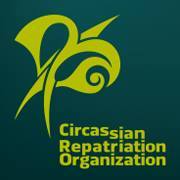 Small Business Support Program (SBSP)Small Business Start up ChecklistWho is your ideal customers?What’s your market size?How easy is it to acquire the customer?Create a quick plan, identifying costs and forecasted sales, to see if your capital gets you to a profit.Who is your ideal customers?What’s your market size?How easy is it to acquire the customer?Create a quick plan, identifying costs and forecasted sales, to see if your capital gets you to a profit.Payment systems. Payment systems. Depending on the business type, identify and partner with the right suppliers/venders.Depending on the business type, identify and partner with the right suppliers/venders.